ASSIGNMENT	SET - IDepartment of NutritionMugberia Gangadhar Mahavidyalaya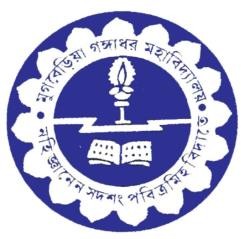 Subject- Food Technology, Nutrition and ManagementSemester-I Paper	Code:	FTNM12[Fundamentals of Food Technology-II]Answer all the questionsUnit-1What do you mean bakery? 2What do you mean confectionary? 2Write the difference between bakery and confectionary. 4Briefly discussed sugar processing technologies from sugar cane with a suitable diagram. 5Briefly discussed sugar processing technologies from beet with a suitable diagram. 5Write a short note on roles of raw materials used in bakery industry. 4Unit-2What do you mean food beverage technology? 2Briefly discussed role of ingredients used in beverage industry. 4Devine natural beverage. 2Define synthetic beverage. 2Write the difference between natural beverage and synthetic beverage. 3Write a short note on dry mix beverage. 3Unit -3What do you mean food plant utilities? 2What do you mean industrial water. 2Write a short note on steam boiler. 5Write a short note on electrical equipment. 3Unit-4What do you mean instrumentation? 2What do you mean process control? 2Briefly discussed hydrostatic balance measurement. 4Write a short not temperature measurement and control. 4Write a short note on with your won words about spectrophotometric analysis. 5Unit -5What do you mean documentation? 2Briefly discussed inspection of raw material in food industry. 4Briefly discussed methods of documentation of raw material to finished product. 5Define labeling. 2Write a short note on labeling of finished product in packaging materials. 3Unit- 6What do you mean industrial safety and hazards? 2Define process hazards. 2Write the origin of process hazards. 2Write the standards and health hazards of industrial substances. 4What do you mean toxicology? 2What do you mean toxic materials and write their properties? 4Briefly discussed effect of dose and exposure time. 4Write a short note on threshold value. 3